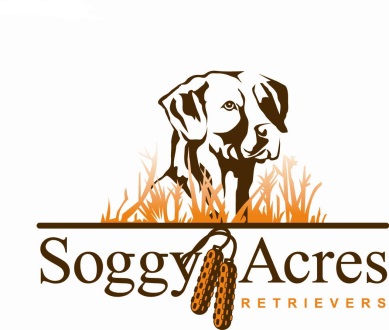 Soggy Acres RetrieversSouth Central WisconsinTraining Deposit FormName:                                                        _					Today’s Date:______________________                                                  Phone:                                                           					Dog’s Name:________________________Address:                                                                  				Breed:_____________________________                                              		                                                         _					Sex:_______________________________                                                  Email:                                                           					Dog’s Current Age:__________________			Type of Training Desired:_____Basic Obedience		_____Obedience with E-Collar		_____Gun DogApproximate Drop-Off Date_________________THANK YOU FOR CHOOSING  SOGGY ACRES FOR YOUR TRAINING NEEDS!